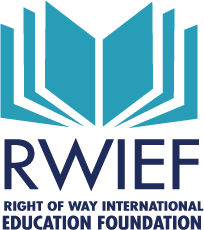 2024 Donation FormDONATION AMOUNT - $_______________Check No. __________    ___ We’ll mail you a checkYour Name ______________________________________On behalf of:Chapter No. ____________       Region No. ______________Company Name _______________________________________________Mailing Address ________________________________________________________________________________________________________________Phone Number _________________________________________________Email Address __________________________________________________On behalf of the International Right of Way Education Foundation, THANK YOU for your support!  The future of the right of way profession lies in the ability to develop and obtain quality education. Our society dictates a constant need for an increased level of education. The mission of the Right of Way International Education Foundation is to continue to work diligently and creatively to obtain and maintain the funds needed to support the initiatives that expand the level of education for right of way professionals. 							Leslie Finnigan, SR/WA										President, RWIEF		